Муниципальное дошкольное образовательное учреждение«Детский сад №14».Открытое занятие по ФЭМПв подготовительной к школе группе.Тема: «В поисках золотого ключика»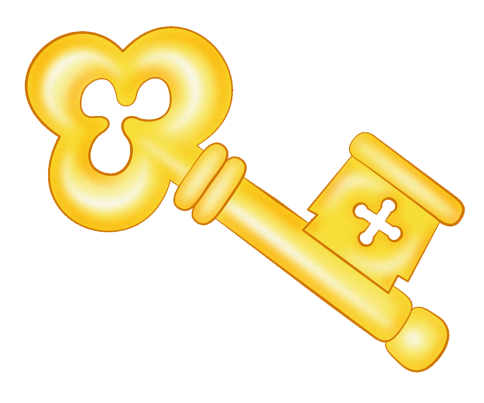  Воспитатель Уланова Г.П.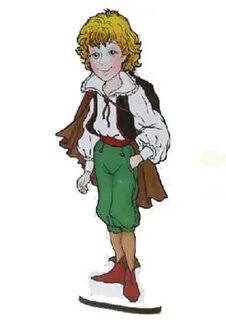 Декабрь 2021г.Программное содержание:Образовательные задачи:Закреплять навыки счёта в пределах 10(прямой и обратный счёт);Совершенствовать знания о последовательности дней недели ,времени года, месяцев года;Закреплять навыки сравнения чисел;Закрепить знание состава числа из двух меньших;Формировать навык полных ответов на вопросы.Развивающие задачи:  Развивать самостоятельность, умение планировать свою работу;Развивать математическое и пространственное мышление, познавательные способности, творческое воображение, внимание, память, мелкую моторику рук.Воспитательные задачи:Воспитывать интерес к математике, умение понимать учебную задачу и выполнять её самостоятельно.Интегрируемые области: познавательное развитие, социально-коммуникативное развитие.Ход занятия:Дети входят здороваются с гостями.                    Ребята, я сегодня получила письмо. Пишут знакомые нам гномы: Кохле,  Охле , Желе, Зеле, Геле, Селе и Фи. У них случилась беда, злой волшебник закрыл мальчика Гео в старой башне ,а ключ спрятал. Каждому гному он далзадание. Выполнив задания гномы найдут ключ и освободят мальчика Гео. Гномы просят нас помочь им . Вы хотите помочь гномам? Дети: Да!В-ль: Тогда я предлагаю отправиться в путешествие. А на чём мы отправимся в путешествие,  узнаем выполнив задание на Геоконте с помощью шифровкиЧто же получилось? Да это же корабль, значит мы отправляемся в путь на корабле. Путешествовать мы будем с помощью карты. На карте изображены разноцветные острова. Первый остров на нашем пути красный. Гном Кохле оставил нам задание в красном конверте.Посчитайте от 1 до 10 в прямом и обратном порядке;Посчитайте от 4 до 8, от 5 до 10;Посчитайте от 10 до 5 , от 6 до 2;Назовите соседей числа 3,5,7,9;Назовите число, которое находится, между числами 5 и 7, 4 и 6 , 9 и 7;Состав числа 10.Следующий остров оранжевый . Задание от Охле в оранжевом конверте.(Поляна цветов) «Сравни числа»Давайте вспомним, какие бывают математические знаки(>, < или =) и расставим их правильно:2      8   ,    6      3,       4      4   Плывём дальше, у нас на пути жёлтый остров. Задание от гнома Желе в жёлтом конверте. «Дни недели»    игра с мячом.Сколько месяцев в году?;С какого месяца начинается год?;Каким заканчивается?;Сколько времён года?;Сколько месяцев в каждом времени года? ;Какое сейчас время года, а месяц, какой будет после?;Назови летние, осенние и зимние месяцы.Плывём дальше, какой же следующий остров?Зелёный. Ищем задание в зелёном конверте. «Реши примеры»2+6=                          10-10=  5+4=                           5+5=       8-2=                            7-2= А теперь нам нужно отдохнуть( физкультминутка)                            Мы на плечи руки ставим                            Начинаем их вращать,                            Так осанку мы исправим                             1-2-3-4-5                             Чтобы лучше нам размяться                             Будем ниже наклоняться                             Наклоняемся вперёд,                             А потом наоборот.                             Вот ещё одно заданье-                             Выполняем приседанье                             Не ленитесь приседать                              1-2-3-4-5                             Мы попрыгаем немножко                              И пройдёмся по дорожке                  За столы садимся дружно                  Нам теперь учиться нужно.А теперь на нашем пути голубой остров . Задание от гнома Геле в голубом конверте.«Ориентировкав пространстве на Игровизоре »(работа с геометрическими фигурами»Следующий остров синий. Задание от гнома Селе шуточные задачки.На яблоне висели 5 яблок и 3 груши. Сколько всего плодов висело на яблоне? (Висело 5 яблок)Два мальчика играли в шашки 3 часа. Сколько времени играл каждый? (3 часа)Росли две вербы, на каждой вербе – по две ветки. На каждой ветке 2 груши. Сколько всего груш? (Ни одной)Летела стая уток. Охотник выстрелил и убил одну утку. Сколько уток осталось? (Нисколько, остальные птицы улетели)У стула 4 ножки. Сколько ножек у 2-х стульев? (8)У 7 братьев по 1 сестре. Сколько всего детей? (8) Сколько рогов у 3-х коров? (6)Сколько концов у одной палки? (2)Последний остров на нашем пути фиолетовый. Задание от гнома Фи в фиолетовом конверте.«Графический диктант»3 клеточки вверх, 1-вправо, 1-вниз,1- вправо,1- вниз, 5- вправо, 2- вверх, 3- вправо,5 –вниз, 3- влево,2- вверх, 7-влево.Что же у нас получилось?Да это же ключ, значит мы выполнили все задания и помогли гномам. А вот и мальчик Гео. Он благодарит вас за помощь  и дарит вам вот эти раскраски. Ребята, какое задание вам понравилось больше всего?Какое самое трудное?Какое самое лёгкое?У вас на столах смайлики, выберете смайлик соответствующий вашему настроению на сегодняшнем занятии: если у вас всё получилось поднимите улыбающийся смайлик, если что то не получилось грустный смайлик..